Плечевой камкордер HXR-MC2500•	Масса: Прибл. 2,80 кг (корпус) Прибл. 6 фунтов 2,8 унций (корпус) Прибл. 3,10 кг (с блендой объектива, крышкой объектива, микрофоном, наглазником, крышкой башмака, батареей NP-F570) Прибл. 6 фунтов 13,3 унций (с блендой объектива, крышкой объектива, микрофоном, наглазником, крышкой башмака, батареей NP-F570);•	Габариты (Ш x В x Г): 265,0 ｘ 235,0 ｘ 455,0 мм (корпус) 10 1/2 x 9 3/8 x 18 дюймов (корпус) 265,0 ｘ 240,0 ｘ 460,0 мм (с аксессуарами (блендой объектива, крышкой объектива, микрофоном, наглазником), без ременной ручки и с выступающими частями) 10 1/2 x 9 1/2 x 18 1/8 дюймов (с аксессуарами (блендой объектива, крышкой объектива, микрофоном, наглазником), без ременной ручки и с выступающими частями);•	Требования к электропитанию: 7,2 В (аккумулятор); 8,4 В (сетевой адаптер питания);•	Потребляемая мощность: Прибл. 3,3 Вт (видоискатель вкл., подсветка видео выкл.) Прибл. 3,3 Вт (ЖК-монитор вкл., подсветка видео выкл.);•	Рабочая температура: От 0 до 40 °C;•	Температура хранения: От -20°C до +60°C (от -4°F до +140°F);•	Время работы от аккумулятора (Время непрерывной записи)" •	Прибл. 285 мин от батареи NP-F570 (подсветка видео выкл.) Прибл. 135 мин от батареи NP-F570 (подсветка видео вкл.);•	Формат записи (видео) — HD: Совместимость с форматами MPEG-4 AVC/H.264 AVCHD 2.0;•	Формат записи (видео) — SD: DV (AVI);•	Формат записи (звук) — HD: Линейная ИКМ, 2 канала, 16 бит, 48 кГц / Dolby Digital, 2 канала, 16 бит, 48 кГц;•	Формат записи (звук) — SD: Линейная ИКМ, 2 канала, 16 бит, 48 кГц;•	Частота кадров при записи (PAL) — HD^ PS (28 Мбит/с) 1920 x 1080/50P, 16:9 FX (24 Мбит/с) 1920 x 1080/50i, 25p, 16:9, 1280 x 720/50p, 16:9 FH (17 Мбит/с) 1920 x 1080/50i, 25p, 16:9, 1280 x 720/50p, 16:9 HQ (9 Мбит/с) 1280 x 720/50P, 16:9;•	Частота кадров при записи (PAL) — SD: DV (25 Мбит/с) 720 x 576/50i, 16:9, 4:3;•	Частота кадров при записи (NTSC) — HD: PS (28 Мбит/с) 1920 x 1080/50P, 16:9 FX (24 Мбит/с) 1920 x 1080/60i, 30p, 24p, 16:9, 1280 x 720/60p, 16:9 FH (17 Мбит/с) 1920 x 1080/60i, 30p, 24p, 16:9, 1280 x 720/60p, 16:9 HQ (9 Мбит/с) 1280 x 720/50P, 16:09;•	Частота кадров при записи (NTSC) — SD: DV (25 Мбит/с) 720 x 576/60i, 16:9, 4:3;•	Время записи/воспроизведения: Прибл. 145 мин (внутренний носитель, PS, LPCM) Прибл. 170 мин (внутренний носитель, FX, LPCM) Прибл. 225 мин (внутренний носитель, FH, LPCM) Прибл. 380 мин (внутренний носитель, HQ, LPCM) Прибл. 140 мин (внутренний носитель, DV, LPCM)•	Узел крепления объектива: Фиксированные;•	Диапазон масштабирования: 12x (оптическое), сервоуправление/ручная регулировка;•	Фокусное расстояние: f = 2,9-34,8 мм эквивалент f=26,8-321,6 мм для 35-мм объектива (16:9) эквивалент f=32,8-393,6 мм для 35-мм объектива (4:3);•	Диафрагма: F1,8 - F3,4 автоматический/ручной режим;•	Фокусировка: Выбор AF/MF (автоматическая/ручная фокусировка), 10 мм —∞ (Wide), 800 мм —∞ (Tele);•	Стабилизатор изображения: Выбор Вкл.(стандартный/активный)/Выкл., сдвиг объектива;•	Диаметр фильтра: M37 мм;•	Секция камеры. Датчик изображения (тип): Матрица Exmor R CMOS с обратной засветкой - 1/3,95 дюймов (4,6 мм); Датчик изображения (число пикселей): Прибл. 6 590 тыс. пикселей; Эффективное число элементов изображения: Прибл. 6 140 тыс. пикселей (16:9)/прибл. 4 600 тыс. пикселей (4:3);•	Минимальная освещенность: 1,4 лк (настройка ВРУЧНУЮ: SS 1/25 с, диафрагма F1,8, усиление 33 дБ) [PAL] 1,6 лк (настройка ВРУЧНУЮ: SS 1/30 с, диафрагма F1,8, усиление 33 дБ) [NTSC] 0,7 лк (настройка ВРУЧНУЮ: SS 1/12 с, диафрагма F1,8, усиление 33 дБ) [PAL] 0,8 лк (настройка ВРУЧНУЮ: SS 1/15 с, диафрагма F1,8, усиление 33 дБ) [NTSC];•	Скорость затвора: 1/6 - 1/10 000 [PAL] 1/8 - 1/10 000 (1/6 - 1/10 000 при съемке в режиме 24p) [NTSC];•	Баланс белого: Предустановки в помещении, на улице, диапазон установки цветовой температуры: 2300-15 000 K) Автоматический одним нажатием (положения A/B), автоматический;•	Усиление: 0, 3, 6, 9, 12, 15, 18, 21, 24, 27, 30, 33 дБ, автоматический выбор•	Композитный выход: BNC (x1), PAL или NTSC в зависимости от модели продукта;•	Аудиовыход: Гнездо RCA•	USB: mini-AB USB 2.0, высокоскоростной/накопитель большой емкости/хост;•	Выход для наушников: Гнездо Stereo mini jack, диам. 3,5 мм (1 шт.);•	Выход громкоговорителя: Моно;•	Вход DC: Гнездо DC (пост. напряжение);•	Дистанционное управление: Гнездо Stereo mini jack, диам. 2,5 мм (1 шт.);•	Выход HDMI: Тип A (x1);•	Разъем для аксессуаров: Мультиинтерфейсный разъем (x1), колодка для механического крепления (x2);•	Видоискатель : Видоискатель OLED - 1,0 см (0,39 дюйма), прибл. 1,44 млн. точек;•	Встроенный ЖК-монитор: 7,5 см (3,0 дюйма) прибл. 921 тыс. точек; Встроенный микрофон: Ненаправленный электретный конденсаторный стереомикрофон;•	Информационный носитель..Внутренняя память: Флэш-память объемом 32 ГБ. Тип: Совместимость с Memory Stick Pro Duo™ и SD/SDHC/SDXC;•	Встроенный светодиодный осветитель. Сила света: 1,0 м /приблизительно 200 лк, 0,5 м /приблизительно 800 лк; Угол освещения: Прибл. 30°;•	Цветовая температура: Прибл. 5500 K;•	Wi-Fi. Поддерживаемые форматы: IEEE 802.11 b/g/n; Диапазон частот: 2,4 ГГц; Безопасность: WEP/WPA-PSK/WPA2-PSK;•	NFC: Совместимость с метками NFC Forum 3-го типа;•	Аксессуары, входящие в комплект: Бленда объектива (1) Крышка объектива (1) Крышка башмака (1) Наглазник для электронного видоискателя (1) Микрофон (1) Ветрозащитный экран (1) Диффузор подсветки видео (1) Переходной USB-кабель (1) Аккумуляторная батарея (NP-F570) (1) CD-ROM: руководство по эксплуатации в формате PDF (1) Руководство по эксплуатации (1) Адаптер переменного тока для AC-L100C (1) Сетевой шнур питания (1) Гарантия (1)Инновационный портативный Full HD камкордер с микрофоном HXR-NX5R/XLR   •	Масса: Прибл. 2110 г (корпус) Прибл. 4 фунта 10 унций (корпус) Прибл. 2500 г (с блендой объектива, наглазником и аккумулятором NP-F770) Прибл. 5 фунтов 8 унций (с блендой объектива, наглазником и аккумулятором NP-F770);•	Габариты (Ш x В x Г) *1: 176,0 x 199,5 x 385,0 мм (с выступающими частями и аксессуарами — блендой объектива, большим наглазником, — но без ременной ручки) 7 x 7 7/8 x 15 1/4 дюйма (с выступающими частями и аксессуарами — блендой объектива, большим наглазником, — но без ременной ручки);•	Требования к электропитанию: DC IN (вход пост. напряжения): 8,4 В; Аккумулятор: 7,2 В;•	Потребляемая мощность: Прибл. 7,5 Вт (режим записи с видоискателем и AVCHD 1080/50i или 60i FX), Прибл. 7,8 Вт (режим записи с ЖКД и AVCHD 1080/50i или 60i FX);•	Рабочая температура: От 0 до 40 °C 32–104 °F;•	Температура хранения; От -20 до +60 °C -4- +140 °F;•	Время работы аккумуляторной батареи: Прибл. 240 мин с аккумулятором NP-F770 (режим записи с ЖКД, AVCHD 1080/50i или 60i FX)* Прибл. 440 мин с аккумулятором NP-F770 (режим воспроизведения с ЖКД, AVCHD 1080/50i или 60i FX);•	Формат записи (видео): XAVC S HD：MPEG4-AVC/H264 4:2:0 Long profile AVCHD: Совместимость с форматами MPEG-4 AVC/H.264 AVCHD 2.0 DV•	Формат записи (звук): XAVC S HD : Линейная ИКМ, 2 канала, 16 бит, 48 кГц AVCHD: Линейная ИКМ, 2 канала, 16 бит, 48 кГц/Dolby Digital, 2 канала, 16 бит, 48 кГц DV: Линейная ИКМ (2 канала, 16 бит, 48 кГц);•	Частота кадров при записи: XAVC S (1920 x 1080) при 50p, 25p, 50 Мбит/с или при 59,94p, 29,97p, 23,98p, 50 Мбит/с* AVCHD (1920 x 1080) при 50p или 59,94p, режим PS (28 Мбит/с)* AVCHD (1920 x 1080) при 50i/25p или при 59,94i/29,97p/23,98p, режим FX (24 Мбит/с), режим FH (17 Мбит/с)* AVCHD (1440 x 1080) при 50i или 59,94i, режим HQ (9 Мбит/с), режим LP (5 Мбит/с)* AVCHD (1280 x 720) при 50p или 59,94p, режим FX (24 Мбит/с), режим FH (17 Мбит/с), режим HQ (9 Мбит/с)* DV (720 x 576) при 50i или 59,94i, 25 Мбит/с•	Время записи/воспроизведения: XAVC S HD@LPCM, 2 канала, 50 Мбит/с Прибл. 155 мин с картой памяти 64 ГБ AVCHD@LPCM, 2 канала, режим PS Прибл. 290 мин с картой памяти 64 ГБ Прибл. 145 мин с картой памяти 32 ГБ AVCHD@LPCM, 2 канала, режим FX Прибл. 340 мин с картой памяти 64 ГБ Прибл. 170 мин с картой памяти 32 ГБ AVCHD@LPCM, 2 канала, режим FH Прибл. 450 мин с картой памяти 64 ГБ Прибл. 225 мин с картой памяти 32 ГБ DV Прибл. 280 мин с картой памяти 64 ГБ Прибл. 140 мин с картой памяти 32 ГБ;•	Узел крепления объектива: Фиксированные;•	Диапазон масштабирования: 20-кратный (оптический), 40-кратный (зум Clear Image), сервопривод/ручная регулировка;•	Фокусное расстояние: f=4,1-82,0 мм эквивалент f=28,8-576 мм для 35-мм объектива (16:9) эквивалент f=35,2-705 мм для 35-мм объектива (4:3);•	Диафрагма: f/1,6 (широкий угол) — f/3,4 (теле-), автоматический/ручной режим;•	Фокусировка: Выбор AF/MF (автоматическая/ручная фокусировка), 10 мм —∞ (Wide), 800 мм —∞ (Tele);•	Стабилизатор изображения: Выбор Вкл./Выкл., сдвиг объектива;•	Диаметр фильтра: M72 мм;•	Вход звука: XLR-3-контакный (розетка) (x 2), выбор режима; Линия/Микрофон/Микрофон +48 В;•	Видеовыход: BNC (1 шт.), композитный 1,0 В (размах), 75 Ом;•	Аудиовыход: Гнездо stereo mini jack (x1);•	Выход SDI: BNC (1 шт.), выбор SD/HD/3G (уровень B), стандарты SMTPE 259M/292M/424M/425M;•	USB: Разъем Multi/Micro USB (x1);•	Выход для наушников: Гнездо stereo mini jack (x1);•	Выход громкоговорителя: Моно;•	Вход DC: Гнездо DC (пост. напряжение);•	Дистанционное управление: Гнездо stereo mini jack (x1);•	Выход HDMI: Тип A (x1);•	Видоискатель: 1,0 см (тип 0,39) OLED, прибл. 1,44 млн точек;•	ЖК-дисплей: 8,8 см (тип 3,5), прибл. 1,56 млн точек;•	Встроенный микрофон: Ненаправленный электретный конденсаторный стереомикрофон;•	Информационный носитель. Тип: Совместимость с Memory Stick Pro Duo™ и SD/SDHC/SDXC (1 шт.), SD/SDHC/SDXC (1 шт.);•	Встроенный светодиодный осветитель: Сила света: МАКС.: 1,0 м/прибл. 200 лк, 0,5 м/прибл. 800 лк МИН.: 1,0 м/прибл. 20 лк, 0,5 м/прибл. 80 лк;•	Угол освещения: Прибл. 30°;•	Цветовая температура: Прибл. 5500 K;•	Wi-Fi/NFC: Поддерживаемый формат: EEE 802.11 b/g/n;•	Полоса частот: 2,4 ГГц;•	Безопасность: WEP/WPA-PSK/WPA2-PSK;•	NFC: Совместимость с метками NFC Forum 3-го типа;•	Потоковый режим: MPEG-2 TS/UDP, RTMP (USTREAM;)•	FTP: FTP, FTPS.Примечания*** Характеристики моделей PAL и NTSC немного отличаются. Сначала указаны данные для моделей PAL, а затем — для NTSC.Карманный камкордер HXR-NX80//C  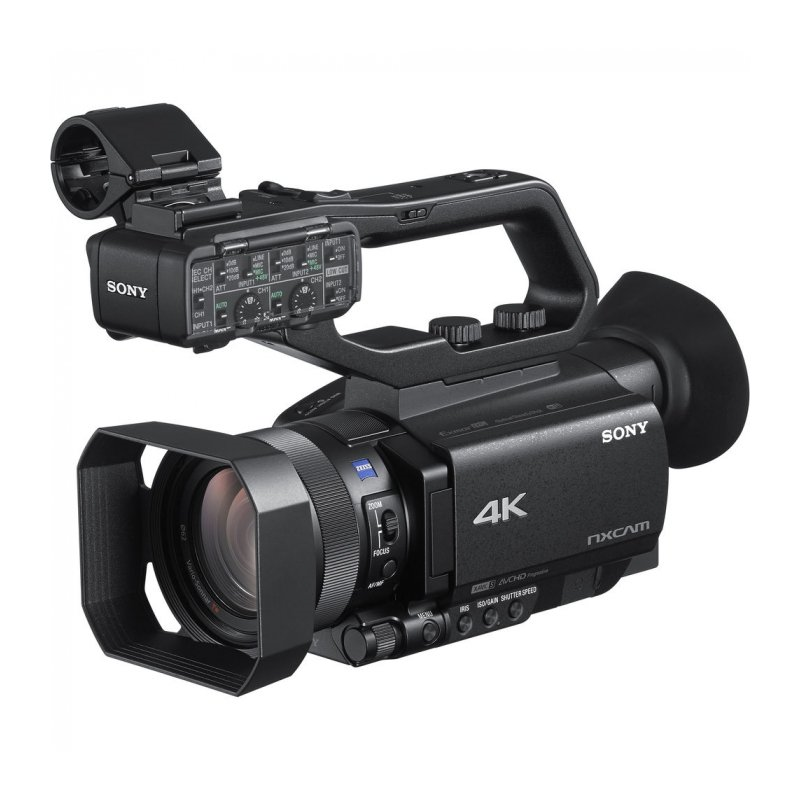                                                                                                           172 044 руб.•	Масса: Прибл. 955 г (с блендой объектива и наглазником) Прибл. 2 фунта 1,7 унции (с блендой объектива и наглазником) Прибл. 1320 г (с блендой объектива, наглазником, ручкой и батареей NP-FV70A) Прибл. 2 фунта 14,6 унции (с блендой объектива, наглазником, ручкой и батареей NP-FV70A);•	Габариты (Ш x В x Г): 121,0 × 104,0 × 274,5 мм (с выступающими частями и аксессуарами (блендой объектива, большим наглазником), но без ременной ручки) 4 7/8 x 4 1/8 x 10 7/8 дюйма (с выступающими частями и аксессуарами (блендой объектива, большим наглазником), но без ременной ручки) 130,0 x 181,5 x 287,0 мм (с выступающими частями и аксессуарами (блендой объектива, большим наглазником и ручкой XLR), но без ременной ручки) 5 1/8 x 7 1/4 x 11 3/8 дюйма (с выступающими частями и аксессуарами (блендой объектива, большим наглазником и ручкой XLR), но без ременной ручки);•	Требования к питанию:DC IN (вход пост. напряжения): 8,4 В Аккумулятор: 7,4 В;•	Потребляемая мощность: Прибл. 5,7 Вт (режим записи с видоискателем и XAVC S 4K 2160/30p при 60 Мбит/с) Прибл. 6,1 Вт (режим записи с ЖК-дисплеем и XAVC S 4K 2160/30p при 60 Мбит/с);•	Рабочая температура: От 0 до 40 °C 32–104 °F;•	Температура хранения: От -20 до +60 °C -4- +140 °F;•	Время работы аккумуляторной батареи: Прибл. 155 мин с батареей NP-FV70A (режим записи с ЖК-дисплеем и XAVC S 4K 2160/30p при 60 Мбит/с) Прибл. 265 мин с батареей NP-FV70A (режим воспроизведения с ЖК-дисплеем и XAVC S 4K 2160/30p при 60 Мбит/с);•	Формат записи (видео): XAVC S 4K: MPEG4 AVC/ H.264 4:2:0 Long profile XAVC S HD : MPEG4 AVC/ H.264 4:2:0 Long profile XAVC S Proxy: MPEG-4 AVC/H.264 4:2:0 Long profile AVCHD: Совместимость с форматами MPEG-4 AVC/H.264 AVCHD 2.0;•	Формат записи (звук): XAVC S 4K: Линейная ИКМ, 2 канала, 16 бит, 48 кГц XAVC S HD : Линейная ИКМ, 2 канала, 16 бит, 48 кГц XAVC S Proxy: Линейная ИКМ, 2 канала, 16 бит, 48 кГц AVCHD: Линейная ИКМ, 2 канала, 16 бит, 48 кГц / Dolby Digital, 2 канала, 16 бит, 48 кГц;•	Частота кадров при записи: XAVC S 4K (3840×2160): 29.97p, 25p, 23.98p, 100/60 Мбит/с XAVC S HD (1920x1080): 120p, 100p 100/60 Мбит/c XAVC S HD (1920x1080): 59.94p, 50p, 50/25 Мбит/с XAVC S HD (1920x1080): 29.97p, 25p, 50/16 Мбит/с XAVC S HD (1920x1080): 23.98p, 50 Мбит/с XAVC Proxy (1280×720): 59.94p, 50p, 29.97p, 25p, 23.98p, 9 Мбит/с XAVC Proxy (1280×720): 59.94p, 50p, 29.97p, 25p, 23.98p, 3 Мбит/с AVCHD (1920 × 1080): 59.94p, 50p, реж. PS (28 Мбит/с) AVCHD (1920x1080): 59.94i/50i, реж. FX (24 Мбит/с), режим FH (17 Мбит/с) AVCHD (1920x1080): 29.97p/25p/23.98p, реж. FX (24 Мбит/с) AVCHD (1440×1080): 59.94i, 50i, реж. LP (5 Мбит/с) AVCHD (1280×720): 59.94p, 50p, реж. HQ (9 Мбит/с);•	Время записи/воспроизведения: XAVC S 4K, HD: LPCM, 2-кан., 100 Мбит/с Прибл. 75 мин с картой памяти 64 ГБ XAVC S 4K, HD: LPCM, 2-кан., 60 Мбит/с Прибл. 125 мин с картой памяти 64 ГБ XAVC S HD: LPCM, 2 кан., 50 Мбит/с Прибл. 150 мин с картой памяти 64 ГБ XAVC S HD: LPCM, 2 кан., 25 Мбит/с Прибл. 300 мин с картой памяти 64 ГБ XAVC S HD: LPCM, 2 кан., 16 Мбит/с Прибл. 465 мин с картой памяти 64 ГБ AVCHD: LPCM, 2 кан., реж. PS Прибл. 305 мин с картой памяти 64 ГБ AVCHD: LPCM, 2 кан., реж. FX Прибл. 360 мин с картой памяти 64 ГБ AVCHD: LPCM, 2 кан., реж. FH Прибл. 495 мин с картой памяти 64 ГБ AVCHD: LPCM, 2 кан., реж. HQ Прибл. 880 мин с картой памяти 64 ГБ;•	Время записи/воспроизведения (продолж.): AVCHD: LPCM, 2 кан., реж. LP Прибл. 1540 мин с картой памяти 64 ГБ;•	Узел крепления объектива; Фиксированные;•	Коэффициент масштабирования: 12x (оптическое), сервоуправление;•	Фокусное расстояние: f = 9,3–111,6 мм эквивалент f = 29,0–348,0 мм для 35-мм объектива (16:9) эквивалент f = 32,8–393,6 мм для 35-мм объектива (3:2);•	Диафрагма: F2,8–F4,5 переключатель ручной/автоматический режим;•	Фокусировка. Выбор AF/MF (автоматическая/ручная фокусировка), 10 мм —∞ (Wide), 800 мм —∞ (Tele);•	Стабилизатор изображения/ Выбор Вкл./Выкл., сдвиг объектива;•	Диаметр фильтра: M62 мм;•	Датчик изображения (тип): CMOS-сенсор Exmor RS 1-дюймовый (13,2 x 8,8 мм) с обратной засветкой;•	Эффективное число элементов изображения: Прибл. 14,2 МП (16:9) / прибл. 12,0 МП (3:2);•	Встроенные оптические фильтры. ВЫКЛ.: Clear, 1: 1/4, 2: 1/16ND, 3: 1/64 ND;•	Минимальная освещенность: Стандартная [60i] 3 лк (скорость затвора: 1/60, коэффициент усиления: 33 дБ) Стандартная [50i] 3 лк (скорость затвора: 1/50, коэффициент усиления: 33 дБ) Низкая [60i] 1,7 лк (скорость затвора: 1/30, коэффициент усиления: 33 дБ) Низкая [50i] 1,7 лк (скорость затвора: 1/25, коэффициент усиления: 33 дБ);•	Выдержка: [60i]: 1/8–1/10,000 (1/6–1/10 000 при съемке в режиме 24p) (1/125–1/10 000 при съемке в режиме 120p) [50i]: 1/6–1/10 000 (1/100–1/10 000 при съемке в режиме 100p);•	Функция Slow & Quick Motion (Замедленное и ускоренное движение): [60i]: 2160p, выбор частоты кадров — 1, 2, 4, 8, 15, 30 кадров/с [50i]: 2160p, выбор частоты кадров — 1, 2, 3, 6, 12, 25 кадров/с [60i]: 1080p, выбор частоты кадров — 1, 2, 4, 8, 15, 30, 60, 120 кадров/с [50i]: 1080p, выбор частоты кадров — 1, 2, 3, 6, 12, 25, 50, 100 кадров/с;•	Функция сверхзамедленной съемки: [60i] 1080p: выбор частоты кадров — 240, 480, 960 кадров/с [50i] 1080p: выбор частоты кадров — 250, 500, 1000 кадров/с;•	Баланс белого: Предустановки (в помещении: 3200 K, на открытом воздухе: 5600 K ± 7 шагов, диапазон установки цветовой температуры: 2300–15 000 K) автоматический выбор одним нажатием: A, B;•	Усиление: -3, 0, 3, 6, 9, 12, 15, 18, 21, 24, 27, 30, 33 дБ, АРУ;•	Кривая гаммы: Выбор;•	Вход звука: XLR-3-контакный (розетка) (x 2), выбор режима Линия/Микрофон/Микрофон +48 В;•	Видеовыход: Встроенный разъем Multi/Micro USB (×1), композитный 1,0Vp-p, 75Ω;•	Аудиовыход: Встроенный разъем Multi/Micro USB;•	USB: Разъем Multi/Micro USB (x1);•	Выход для наушников: Гнездо stereo mini jack (x1)•	Выход громкоговорителя: Моно;•	Вход DC:mГнездо DC (пост. напряжение)•	Дистанционное управление: Встроенный в разъем Multi/Micro USB, стереофонический мини-разъем (2,5 мм);•	Выход HDMI: Тип A (x1);•	Видоискатель: 1,0 см (тип 0,39) OLED, прибл. 2,36 млн. точек;•	ЖК-дисплей: 8,8 см (тип 3,5) прибл. 1,56 млн точек;•	Встроенный микрофон: Ненаправленный электретный конденсаторный стереомикрофон;•	Информационный носитель. Тип: Совместимость с Memory Stick Pro Duo™ и SD/SDHC/SDXC x1, SD/SDHC/SDXC x1;•	Wi-Fi/NFC/ Поддерживаемые форматы; IEEE 802.11 b/g/n •	Диапазон частот: 2,4 ГГц; •	Безопасность: WEP/WPA-PSK/WPA2-PSK; •	NFC Совместимость с метками NFC Forum 3-го типа •	Аксессуары, входящие в комплект: Ручка XLR (1) Бленда объектива (1) Крышка объектива (1) Большой наглазник (1) Набор разъемов для аксессуаров (1) Кабель USB (1) Аккумулятор (NP-FV70A) (1) Сетевой адаптер (AC-L200D) (1) Шнур питания (сетевой шнур) (1) Беспроводной пульт ДУ (RMT-845) (1) Литиевая батарея (CR2025, для беспроводного пульта ДУ) (1), предустановленная в беспроводном пульте ДУ Руководство по эксплуатации (2) CD-ROM с руководствами по эксплуатации плечевых камкордеров с твердотельными накопителями (Manuals for Solid-State Memory Camcorder) (1) Гарантия (1)Видеокамера PXW-X70//C  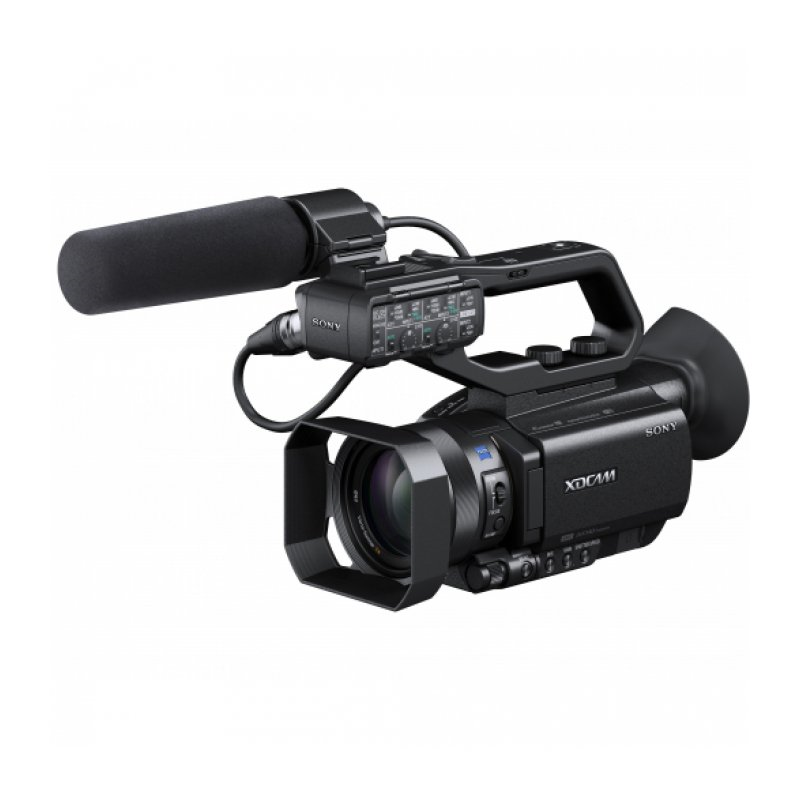                                                                                                                       113 280 руб.•	Масса: Прибл. 900 г (корпус) Прибл. 1400 г (с блендой объектива, ручкой XLR, наглазником и аккумулятором NP-FV70);•	Габариты (Ш x В x Г) *1: 120,7 x 103,5 x 274,3 мм (с аксессуарами (блендой объектива, большим наглазником), без ременной ручки и с выступающими частями) 130,3 x 180,9 x 287 мм (с аксессуарами (блендой объектива, большим наглазником, ручкой XLR), без ременной ручки и с выступающими частями);•	Требования к электропитанию: DC IN (вход пост. напряжения): 8,4 В, аккумулятор: 6,8 В/7,2 В;•	Потребляемая мощность: Прибл. 5,5 Вт (режим записи с видоискателем и XAVC HD 1080/60i 50 Мбит/с) Прибл. 5,8 Вт (режим записи с ЖК-дисплеем и XAVC HD 1080/60i 50 Мбит/с);•	Рабочая температура: От 0 до 40 °C;•	Температура хранения: От -20°C до +60°C (от -4°F до +140°F);•	Время работы аккумуляторной батареи: Прибл. 120 мин с аккумулятором NP-FV70 (режим записи с ЖК-дисплеем и XAVC HD 1080/60i 50 Мбит/с) Прибл. 200 мин с аккумулятором NP-FV70 (режим воспроизведения с ЖК-дисплеем и XAVC HD 1080/60i 50 Мбит/с);•	Формат записи (видео): XAVC QFHD: MPEG-4 AVC/H.264 4:2:0 Long profile XAVC HD: MPEG-4 AVC/H.264 4:2:2 Long profile XAVC прокси: MPEG-4 AVC/H.264 4:2:0 Long profile AVCHD: Совместимость с форматами MPEG-4 AVC/H.264 AVCHD 2.0 DV;•	Формат записи (звук): XAVC QFHD: Линейная ИКМ, 2 канала, 24 бита, 48 кГц XAVC HD: Линейная ИКМ, 2 канала, 24 бита, 48 кГц XAVC прокси: AAC-LC, 2 канала, 16 бит, 48 кГц AVCHD: Линейная ИКМ, 2 канала, 16 бит, 48 кГц/Dolby Digital, 2 канала, 16 бит, 48 кГц DV: Линейная ИКМ (2 канала, 16 бит, 48 кГц);•	Частота кадров при записи: XAVC QFHD (3840 x 2160)@29,97p, 25p, 23,98p, 60 Мбит/с XAVC HD (1920 x 1080)@59,94p, 50p, 50/35 Мбит/с XAVC HD (1920 x 1080)@59,94i, 50i, 50/35/25 Мбит/с XAVC HD (1920 x 1080)@29,97p, 25p, 23,98p, 50/35 Мбит/с XAVC HD (1280 x 720)@59,94p, 50p, 50 Мбит/с XAVC прокси (1280 x 720)@59,94p, 50p, 29,97p, 25p, 23,98p, 9 Мбит/с XAVC прокси (640 x 360)@59,94p, 50p, 29,97p, 25p, 23,98p, 3 Мбит/с;•	Частота кадров при записи: AVCHD (1920 x 1080)@59,94p, 50p, режим PS (28 Мбит/с) AVCHD (1920 x 1080)@59,94i/50i/29,97p/25p/23,98p, режим FX (24 Мбит/с), режим FH (17 Мбит/с) AVCHD (1280 x 720)@59,94p, 50p, режим FX (24 Мбит/с), режим FH (17 Мбит/с), режим HQ (9 Мбит/с) DV (720 x 480) @59,94i, 25 Мбит/с DV (720 x 576) @50i, 25 Мбит/с;•	Время записи/воспроизведения: XAVC QFHD@LPCM, 2 канала@29,97p, 60 Мбит/с Прибл. 100 мин с картой памяти 64 ГБ XAVC QFHD@LPCM, 2 канала@25p, 60 Мбит/с Прибл. 100 мин с картой памяти 64 ГБ XAVC QFHD@LPCM, 2 канала@23,98p, 60 Мбит/с Прибл. 100 мин с картой памяти 64 ГБ XAVC HD@LPCM, 2 канала, 50 Мбит/с Прибл. 120 мин с картой памяти 64 ГБ XAVC HD@LPCM, 2 канала, 35 Мбит/с Прибл. 170 мин с картой памяти 64 ГБ;•	Время записи/воспроизведения: XAVC HD@LPCM, 2 канала, 25 Мбит/с Прибл. 220 мин с картой памяти 64 ГБ AVCHD@LPCM, 2 канала, режим PS Прибл. 290 мин с картой памяти 64 ГБ Прибл. 145 мин с картой памяти 32 ГБ AVCHD@LPCM, 2 канала, режим FX Прибл. 340 мин с картой памяти 64 ГБ Прибл. 170 мин с картой памяти 32 ГБ AVCHD@LPCM, 2 канала, режим FH Прибл. 450 мин с картой памяти 64 ГБ Прибл. 225 мин с картой памяти 32 ГБ DV Прибл. 280 мин с картой памяти 64 ГБ Прибл. 140 мин с картой памяти 32 ГБ;•	Узел крепления объектива: Фиксированные;•	Диапазон масштабирования: 12x (оптическое), сервоуправление;•	Фокусное расстояние: f=9,3-111,6 мм эквивалент f=29,0-348,0 мм для 35-мм объектива (16:9) эквивалент f=35,5-426,9 мм для 35-мм объектива (4:3);•	Диафрагма: F2,8 - F4,5 автоматический/ручной режим;•	Фокусировка. Выбор AF/MF (автоматическая/ручная фокусировка), 10 мм —∞ (Wide), 800 мм —∞ (Tele);•	Стабилизатор изображения: Выбор Вкл./Выкл., сдвиг объектива;•	Диаметр фильтра: M62 мм;•	Эффективное число элементов изображения. Прибл. 14,2 МП (16:9) / Прибл. 10,6 МП (4:3)•	Встроенные оптические фильтры: OFF (Выкл.): Clear (Прозрачный), 1: 1/4ND, 2: 1/16ND, 3: 1/64ND;•	Минимальная освещенность: [60i]*2 3 лк (скорость затвора 1/60, автоматическая диафрагма/регулировка усиления [50i]*3 3 лк (скорость затвора 1/50, автоматическая диафрагма/регулировка усиления) [60i]*2 1,7 лк (скорость затвора 1/30, автоматическая диафрагма/регулировка усиления [50i]*3 1,7 лк (скорость затвора 1/25, автоматическая диафрагма/регулировка усиления);•	Скорость затвора: [60i]*2: 1/8 — 1/10 000 (1/6 — 1/10 000 при съемке в режиме 24p) [50i]*3: 1/6 — 1/10 000;•	Функция Slow & Quick Motion (Замедленное и ускоренное движение): [60i]*2: 1080p: Выбор частоты кадров 1.2.4.8.15.30, 60 кадров/с [50i]*3: 1080p: Выбор частоты кадров 1.2.3.6.12.25, 50 кадров/с;•	Баланс белого: Предустановки (в помещении: 3200 K, на открытом воздухе: 5600 K±7 шагов, диапазон установки цветовой температуры: 2300-15 000 K Автоматический одним нажатием (положения A/B), автоматический;•	Усиление: -3, 0, 3, 6, 9, 12, 15, 18, 21, 24, 27, 30, 33 дБ, АРУ•	Кривая гаммы: Выбор;•	Вход звука: XLR-3-контакный (розетка) (x 2), выбор режима Линия/Микрофон/Микрофон +48 В;•	Видеовыход: Встроенный разъем Multi/Micro USB (×1), композитный 1,0Vp-p, 75Ω;•	Аудиовыход: Встроенный разъем Multi/Micro USB;•	Выход SDI: BNC (x1), 3G/HD/SD Стандарты SMPTE 424M/292M/259M•	USB: Разъем Multi/Micro USB (x1);•	Выход для наушников. Гнездо stereo mini jack (x1);•	Выход громкоговорителя: Моно;•	Вход DC: Гнездо DC (пост. напряжение);•	Дистанционное управление: Встроенный разъем Multi/Micro USB;•	Выход HDMI: Тип A (x1);•	Видоискатель: 1,0 см (тип 0,39) OLED прибл. 1,44 млн. точек;•	ЖК-дисплей: 8,8 см (тип 3,5) прибл. 1,56 млн. точек;•	Встроенный микрофон: Ненаправленный электретный конденсаторный стереомикрофон;•	Информационный носитель. Тип: Совместимость с Memory Stick Pro Duo™ и SD/SDHC/SDXC x1, SD/SDHC/SDXC x1;•	Wi-Fi/NFC, Поддерживаемые форматы: IEEE 802.11 b/g/n;•	Диапазон частот: 2,4 ГГц;•	Безопасность: WEP/WPA-PSK/WPA2-PSK;•	NFC: Совместимость с метками NFC Forum 3-го типа;•	Потоковый режим:MPEG-2 TS/UDP;•	FTP: FTP, FTPS;•	Аксессуары, входящие в комплект: Ручка XLR (1), бленда объектива (1), крышка объектива (1), большой наглазник (1), колодка для аксессуаров (1), кабель USB (1) Набор аккумуляторов (NP-FV70) (1), адаптер перем. тока (AC-L200D) (1), кабель питания (сетевой шнур) (1) Беспроводной пульт ДУ (RMT-845) (1), литиевый аккумулятор (CR2025 для беспроводного пульта ДУ (1), Установлен в беспроводной пульт ДУ, Руководство по эксплуатации (2), CD-ROM "Руководство по эксплуатации камкордера с твердотельной памятью" (1), гарантия (1)Примечания:*1  Указанные размеры являются приблизительными. *2  [60i]: если параметр [Выбор 60i/50i] установлен на 60i *3  [50i]: если параметр [Выбор 60i/50i] установлен на 50iКомпактный ручной камкордер с поддержкой форматов вещания в 4К и Full HD PXW-Z150//C •	Масса: Прибл. 1895 г (только корпус) Прибл. 4 фунта 3 унции (только корпус) Прибл. 2270 г (с блендой объектива, наглазником и батареей NP-F770) Прибл. 5 фунтов (с блендой объектива, наглазником и батареей NP-F770);•	Габариты (Ш x В x Г) *1: 171,3 × 187,8 × 371,3 мм (с выступающими частями и аксессуарами (блендой объектива, большим наглазником), но без ременной ручки) 6 3/4 x 7 3/8 x 14 5/8 дюйма (с выступающими частями и аксессуарами (блендой объектива, большим наглазником), но без ременной ручки);•	Требования к питанию: DC IN (вход пост. напряжения): 8,4 В, аккумулятор: 7,2 В;•	Потребляемая мощность: Прибл. 6,3 Вт (режим записи с видоискателем и XAVC HD 1080/60i 50 Мбит/с) Прибл. 6,6 Вт (режим записи с ЖКД и XAVC HD 1080/60i 50 Мбит/с);•	Рабочая температура: От 0 до 40°C;•	Температура хранения: От -20 до +60°C;•	Время работы аккумуляторной батареи: Прибл. 260 мин с аккумулятором NP-F770 (режим записи с ЖК-дисплеем и XAVC HD 1080/60i 50 Мбит/с) Прибл. 400 мин с аккумулятором NP-F970 (режим записи с ЖК-дисплеем и XAVC HD 1080/60i 50 Мбит/с);•	Формат записи (видео): XAVC QFHD: MPEG-4 AVC/H.264 4:2:0 Long profile XAVC HD: MPEG-4 AVC/H.264 4:2:2 Long profile XAVC прокси: MPEG-4 AVC/H.264 4:2:0 Long profile MPEG HD422: MPEG-2 422P@HL 4:2:2 Long profile MPEG HD420: MPEG-2 MP@HL 4:2:0 Long profile Прокси MPEG HD: MPEG-4 AVC/H.264 4:2:0 Long profile AVCHD: Совместимость с форматами MPEG-4 AVC/H.264 AVCHD 2.0;•	Формат записи (звук): XAVC QFHD: Линейная ИКМ, 2 канала, 24 бита, 48 кГц XAVC HD: Линейная ИКМ, 2 канала, 24 бита, 48 кГц XAVC прокси: AAC-LC, 2 канала, 16 бит, 48 кГц MPEG HD422: Линейная ИКМ, 2 канала, 24 бита, 48 кГц MPEG HD420: Линейная ИКМ, 2 канала, 16 бит, 48 кГц Прокси MPEG HD: AAC-LC, 2 канала, 16 бит, 48 кГц AVCHD: Линейная ИКМ, 2 канала, 16 бит, 48 кГц; Dolby Digital, 2 канала, 16 бит, 48 кГц;•	Частота кадров при записи: XAVC QFHD (3840 × 2160) @29.97p, 25p, 23.98p 100/60 Мбит/с XAVC HD (1920 × 1080) @59.94p, 50p, 50/35 Мбит/с XAVC HD (1920 × 1080)@59.94i, 50i, 50/35/25 Мбит/с XAVC HD (1920 × 1080)@29.97p, 25p, 23.98p, 50/35 Мбит/с XAVC HD (1280 × 720)@59.94p, 50p, 50 Мбит/с XAVC прокси (1280 × 720)@59.94p, 50p, 29.97p, 25p, 23.98p, 9 Мбит/с XAVC прокси (640 × 360)@59.94p, 50p, 29.97p, 25p, 23.98p, 3 Мбит/с MPEG HD422 (1920 × 1080) @59.94i, 50i, 29.97p, 25p, 23.98p, 50 Мбит/с MPEG HD422 (1280 ×720) @59.94p, 50p, 50 Мбит/с MPEG HD420 (1920 × 1080) @59.94i, 50i, 29.97p, 25p, 23.98p, режим HQ (35 Мбит/с) MPEG HD420 (1440 × 1080) @59.94i, 50i, режим HQ (35 Мбит/с);•	Частота кадров при записи (продолж.): MPEG HD420 (1280 × 720) @59.94p, 50p, режим HQ (35 Мбит/с) MPEG HD прокси (1280 × 720)@59.94p, 50p, 29.97p, 25p, 23.98p, 9 Мбит/с MPEG HD прокси (640 × 360)@59.94p, 50p, 29.97p, 25p, 23.98p, 3 Мбит/с AVCHD (1920 × 1080)@59.94p, 50p, режим PS (28 Мбит/с) AVCHD (1920 × 1080)@59.94i/50i/29.97p/25p/23.98p, режим FX (24 Мбит/с), режим FH (17 Мбит/с) AVCHD (1280 × 720)@59.94p, 50p, режим FX (24 Мбит/с), режим FH (17 Мбит/с), режим HQ (9 Мбит/с);•	Время записи/воспроизведения: Режим XAVC-L QFHD 100, прибл. 65 мин с картой памяти 64 ГБ Режим XAVC-L QFHD 60, прибл. 100 мин с картой памяти 64 ГБ Режим XAVC-L HD 50, прибл. 120 мин с картой памяти 64 ГБ Режим XAVC-L HD 35, прибл. 170 мин с картой памяти 64 ГБ Режим XAVC-L HD 25, прибл. 220 мин с картой памяти 64 ГБ MPEG HD422 @LPCM 2 кан., 50 Мбит/с, прибл. 110 мин с картой памяти 64 ГБ MPEG HD420 @LPCM 2 кан., режим HQ, прибл. 170 мин с картой памяти 64 ГБ;•	Время записи/воспроизведения (продолж.): AVCHD@LPCM 2-кан., режим PS, прибл. 290 мин с картой памяти 64 ГБ AVCHD@LPCM 2-кан., режим FX, прибл. 340 мин с картой памяти 64 ГБ AVCHD@LPCM 2-кан., режим FH, прибл. 450 мин с картой памяти 64 ГБ AVCHD@LPCM 2-кан., режим HQ, прибл. 750 мин с картой памяти 64 ГБ;•	Узел крепления объектива: Фиксированные;•	Коэффициент масштабирования: 12x (оптическое), сервоуправление;•	Фокусное расстояние: f = 9,3–111,6 мм эквивалентно f = 29,0–348,0 мм для 35-мм объектива (16:9);•	Диафрагма: F2,8 - F4,5 автоматический/ручной режим;•	Фокусировка: Выбор AF/MF (автоматическая/ручная фокусировка), 10 мм —∞ (Wide), 800 мм —∞ (Tele);•	Стабилизатор изображения: Выбор Вкл./Выкл., сдвиг объектива;•	Диаметр фильтра: M62 мм;•	Датчик изображения (тип): Матрица Exmor RS CMOS типа 1,0 (13,2 x 8,8 мм) с обратной засветкой;•	Датчик изображения (число пикселей): Прибл. 20 мегапикселей (общих), Прибл. 14,2 мегапикселей (эффективных);•	Эффективное число элементов изображения: 3840 (Ш) x 2160 (В);•	Встроенные оптические фильтры: Нейтральные светофильтры ВЫКЛ.: CLEAR 1: 1/4ND 2: 1/16ND 3: 1/64 ND;•	Минимальная освещенность:1,7 люкс (режим низкой освещенности);•	Выдержка: [60i]: 1/8–1/10 000 (1/6–1/10 000 при съемке в режиме 24p) [50i]: 1/6-1/10000;•	Функция Slow & Quick Motion (Замедленное и ускоренное движение): [60i]: XAVC HD: Выбор частоты кадров 1.2.4.8.15.30, 60 кадров/с [50i]: XAVC HD: Выбор частоты кадров 1.2.3.6.12.25, 50 кадров/с [60i]: MPEG HD Выбор частоты кадров 1.2.4.8.15, 30 кадров/с [50i]: MPEG HD Выбор частоты кадров .2.3.6.12, 25 кадров/с [60i]: AVCHD: Выбор частоты кадров 1.2.4.8.15.30, 60 кадров/с [50i]: AVCHD: Выбор частоты кадров 1.2.3.6.12.25, 50 кадров/с;•	Функция замедленного воспроизведения: [60i]: XAVC HD: Выбор частоты кадров 120 кадров/с [50i]: XAVC HD: Выбор частоты кадров 100 кадров/с;•	Баланс белого: Предустановка (в помещении: 3200 K, вне помещения: 5600 K±7 шагов, диапазон установки цветовой температуры: 2300–15 000 K), автоматический одним нажатием (положения A/B), автоматический;•	Усиление: -3, 0, 3, 6, 9, 12, 15, 18, 21, 24, 27, 30, 33 дБ, АРУ•	Кривая гаммы: Выбор;•	Вход звука: XLR-3-контакный (розетка) (x 2), выбор режима Линия/Микрофон/Микрофон +48 В;•	Видеовыход: Встроенный разъем Multi/Micro USB (×1), гнездо RCA (×1), композитный 1.0Vp-p, 75 Ом;•	Аудиовыход: Встроенный разъем Multi/Micro USB (x1), гнездо RCA (монофонический) (x1);•	Выход SDI: Стандарты BNC (×1), 3G/HD/SD SMPTE ST 424/ST 292-1/ST 259;•	Выход для наушников: Гнездо stereo mini jack (x1);•	Выход громкоговорителя: Моно;•	Вход DC: Гнездо DC (пост. напряжение);•	Дистанционное управление: Стереогнездо mini-mini jack (диаметр 2,5 мм);•	Выход HDMI: Соединитель HDMI (Тип A);•	Видоискатель: 1,0 см, (0,39 дюйма), OLED, прибл. 1,44 млн точек;•	ЖК-дисплей: 8,8 см (3,5 дюйма) Прибл. 1,56 млн точек;•	Встроенный микрофон: Ненаправленный электретный конденсаторный стереомикрофон;•	Информационный носитель. Тип: MS/SD(1), SD(1);•	Wi-Fi/NFC. Поддерживаемый формат: IEEE 802.11 b/g/n; Полоса частот: 2,4 ГГц;•	Безопасность: WEP/WPA-PSK/WPA2-PSK;•	NFC: Совместимость с метками NFC Forum 3-го типа;•	Аксессуары, входящие в комплект: Бленда объектива (1) Большой наглазник (1) Заглушка для разъема (1) Комплект разъемов для аксессуаров (разъем для аксессуаров (1), платформа для крепления (1), винты (4)) USB-кабель (1) Сетевой адаптер (AC-L100 C) (1) Шнур питания (сетевой шнур) (1) Аккумуляторная батарея (NP-F770) (1) Зарядное устройство (BC-L1) (1) Беспроводной пульт ДУ (RMT-845) (1) Литиевая батарея (CR2025, для беспроводного пульта ДУ) (1), предустановленная в беспроводном пульте ДУ Руководство по эксплуатации (2) CD-ROM «Manuals for Solid-State Memory Camcorder» (1) Гарантия (1)•	Примечания•	*1 Указанные размеры являются приблизительными.